Instructions for North CarolinaPyrotechnic Operator Assistant or Proximate Audience Operator AssistantLicense ApplicationPURSUANT TO NORTH CAROLINA GENERAL STATUTE 95-25.5 (b) - ALL ASSISTANT APPLICANTS MUST BE A MINIMUM OF 18 YEARS OF AGE.1.	Include 2 inch by 2 inch photo taken within six months of the date of application. This photo will be attached to the application by OSFM personnel and may be visible on internet records strictly related to your license.2. 	Check type of license desired pyro or proximate. The applicant must fill out one application for each individual license applied. An application for a Proximate and Pyrotechnic Operator Assistant will require two separate applications.   3.	Fill out number one on the application completely including all home address and telephone information.  This information must match the information on the driver’s license or government issued ID if Applicable. The e-mail address appearing in this box should be your primary e-mail address, but does not necessarily have to be your personal e-mail address.  4.	Fill out section two completely, including all pertinent information regarding the business for which you are employed. PYROTECHNIC DIRECTORY:  Your name, license type, and county will appear in the public access portion of the OSFM pyrotechnic website.  If you wish to be included in the pyrotechnic directory, your information must appear in box #2 of the application.  If no information appears or the box for “do not release” is checked your information will not appear in the directory.  Information provided should include the contact information by which the venue management or the general public may request your services.. 5.	Fill out information for questions 3-12. Failure to complete any one of the questions or provide details regarding “yes” answers will result in denial of the application.6.	For section 13, submit the following: Attachment A (Driver’s License or other Government Issued ID if Applicable) Attachment B (2 inch x 2 inch photo taken within last six months) Attachment C (Assistant Affidavit)  May use “Assistant Affidavit” from web site. Not required if applicant is an ATF License holder or licensed in another state. Attachment D (Professional Licenses held in other states)  Photocopy all listed licenses.7.	Section 14 Submit the following (Pyrotechnic Assistant Operators Only):FEDERAL REGULATIONS REGARDING RESPONSIBLE PARTIES REQUIRE ALL LICENSED PYROTECHNIC OPERATORS TO HAVE ONE OF THE FOLLOWING:	A BATFE LICENSE OR PERMIT, (ATTACHMENT E)	A LETTER OF CLEARANCE (ATTACHMENT E) AND AN “ASSISTANT AFFIDAVIT FROM THE LICENSE HOLDER UNDERWHICH YOU ARE CONTRACTED OR EMPLOYED, ”(ATTACHMENT C)	AN EMPLOYEE POSSESSOR QUESTIONNAIRE (ATTACHMENT E), AND AN “ASSISTANT AFFIDAVIT” FROM THE LICENSE HOLDER UNDER WHICH YOU ARE CONTRACTED OR EMPLOYED. (ATTACHMENT C)PERMITS RECEIVED BY PROVIDING AN EMPLOYEE POSSESSOR QUESTIONAIRE WILL RESULT IN A SIX MONTH REVIEW OF THE PERMIT UNITL DOCUMENTATION FROM THE BATFE IS RECEIVED.  THE PERMITTED OPERATOR IS RESPONSIBLE FOR PROVIDING DOCUMENTATION OF THEIR LETTER OF CLEARANCE UPON RECEIPT.8. 	Section 16 Attach $30.00 check or money order payable to “The North Carolina Department of Insurance.” APPLICATION FEES ARE NON-REFUNDABLE AND EXPIRE AFTER ONE YEAR OF INACTIVITY.9.	Provide original signature and print name legibly in the space provided, provide contact information and date.  Please submit this application to:Office of State Fire MarshalPyrotechnic Permitting1202 Mail Service Center Raleigh NC, 27699-1202FOR OFFICIAL USE ONLY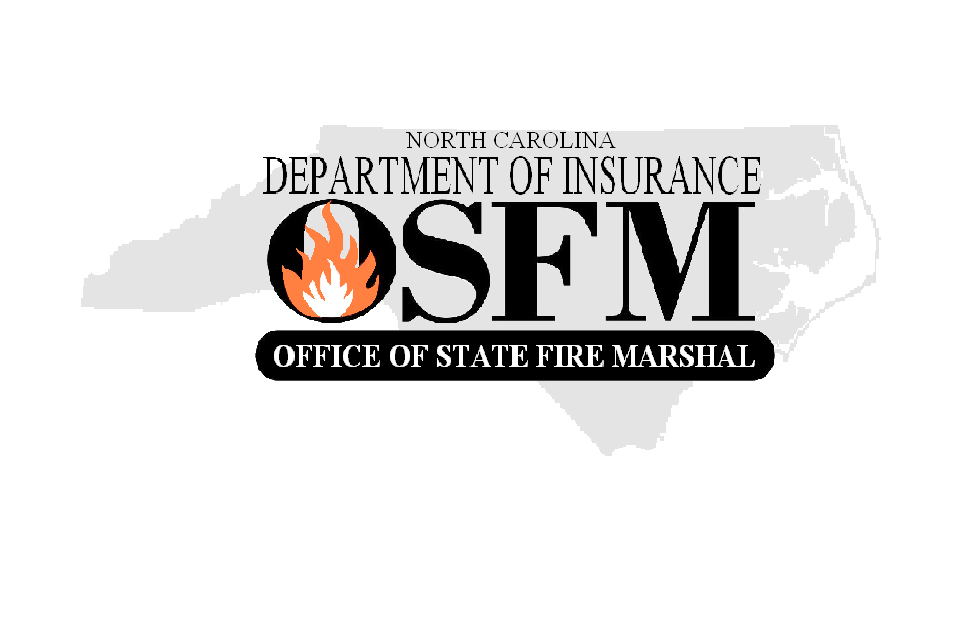 North CarolinaDepartment of InsuranceOffice of State Fire Marshal1202 Mail Service CenterRaleigh, NC 27603-3400Permit Type:  􀂅 Pyro   􀂅 ProxPermit No.: __________________ Permit Expiration Date ____________________________Application for Pyrotechnic Operator Assistant or Proximate Audience Operator Assistant LicenseAny person that conducts pyrotechnic or flame effect displays in N.C. must be permitted by the OSFM pursuant to N.C. General Statute (14-410) Please provide the following information (TYPE OR PRINT IN BLACK INK):Type of Permit:New Applicant: 	􀂅 Pyrotechnic Assistant	􀂅 Proximate Assistant	Name / Address of Applicant	Name: ______________________________________	Address: ____________________________________	City: _________________________ State: _________	Zip Code: _________ County: ___________________	Phone: ( ) ______________________________	Fax: ________________________________________	E-Mail Address:   _____________________________The information contained in item #2 will appear in the OSFM Pyrotechnic DirectoryName / Address of Pyrotechnic Delivery Agency					􀂅 DO NOT PUBLISH	Name: ______________________________________________________________________	Address: ____________________________________________________________________	City: ________________________________ State: __________________________	Zip Code: _________________ County: ___________________________________	Phone: ( ) _________________________________ Fax: __________________________________	E-Mail Address: ________________________________________________Application for Pyrotechnic Operator Assistant or Proximate Audience Operator Assistant LicenseEach of the following questions must be answered by checking the “Yes” or“No” box. Give full details on a separate sheet for each “Yes” answer.	Yes	No3. 	Has a court ever declared you incompetent by reasons of mental or physical	defect or disease?	􀂅 	􀂅4.	Have you ever been committed to a mental institution?	􀂅 	􀂅5. 	Are you an unlawful user of, or addicted to marijuana or any depressant, 	stimulant, or narcotic drug, or any other controlled substance?	􀂅	􀂅6. 	Are you a fugitive from justice?	􀂅	􀂅7. 	Are you an undocumented immigrant to the United States?	􀂅	􀂅8. 	Are you under indictment in any court for, or have you ever been convicted 	of a felony or any crime for which the judge could imprison you for more than 	one year?	􀂅	􀂅9.	Have you ever been discharged from the armed forces under dishonorable 	conditions?	􀂅	􀂅10.	Having been a citizen of the United States, have you ever renounced your 	citizenship?	􀂅	􀂅11.	Have you ever willfully violated any provisions of the Pyrotechnic	Operator Permitting Law (NCGS14-410)?	􀂅	􀂅12.	Have you made a material misstatement or knowingly withheld information	in connection with any original or renewal license application?	􀂅	􀂅13. All Applicants Must Submit the Following:􀂅 	A copy of your driver's license or other government issued identification that includes	the date of birth and photograph. Submit as Attachment A.􀂅 	A photograph (2 inch x 2 inch) taken within the preceding six months. The photograph must	be clear, front view, full face, head and shoulders only, without glasses, hats,	scarves or any object that obscures the identity of the applicant. Submit as Attachment	B.􀂅	Assistant Affidavit attesting to your experience if any and the employment by the ATF license holder under which you received clearance (Not required if applicant is ATF Licensed or licensed in another state).  Proximate Operator Assistants are not required to have ATF clearance but are required to be insured. 􀂅	A list of pyrotechnic licenses issued to the applicant by other states. Submit as	Attachment D. A photocopy of all listed licenses shall be included with this application; consideration will not be given to listed licenses without an accompanying photocopy.PYROTECHNIC PERMIT APPLICANTS PROCEED TO #14PROXIMATE AUDIENCE MAY SKIP TO #15.2Application for Pyrotechnic Operator Assistant or Proximate Audience Operator Assistant License14.	Assistant Operator Permit Applicants Must Also Submit the Following:􀂅	A Copy of BATFE License, Permit, proof of a license in the renewal phase (Required for all Permitted Pyrotechnic Operators Assistants, Attachment E)or􀂅 	Copy of BATFE Letter of Clearance and a notarized affidavit from a license holder under which the applicant is employed or contracted (Attachment F)15.	Permit Fee: Please include a check or money order made payable to the “The North Carolina Department if Insurance” for the license fee of:	Pyrotechnic Operator Assistant License	$30	Proximate Audience Operator Assistant License	$30BY MY SIGNATURE I AGREE TO REPORT TO OSFM ANY CHANGE TO MY STATUS WITH REGARD TO ANY OF THE QUESTIONS NUMBERED 3-12, INCLUDING CONVICTION FOR ANY FELONY, OR CONVICTION FOR ANY ALCOHOL OR DRUG RELATED OFFENSE, REGARDLESS OF MISDEMENOR OR FELONY, WITHIN 24 HOURS OF OCCURANCE.I certify that all information contained herein, and all information and documents attachedhereto, are accurate, true, and complete. My signature authorizes the OSFM to verify the answers I have given in response to Questions 3, 4, and 5 with identified medical facilities and medical care providersrelated to the treatment of a mental or physical defect, disease or addiction.	Signature:                                                                                                            _ 	Print Name:                                                                                                            _	License No.:                                  _       Date:                                                   _Signature and Information in this Section in Blue Ink Only	Failure to sign forms, submit necessary information, provide attachments, or enclose	check or money order will cause your application to be denied and no license will be	issued until all requirements are complete.Application for Pyrotechnic Operator Assistantor Proximate Audience Operator Assistant LicenseAttachment D – List of Licenses Issued by Other StatesATTACH COPIES OF ALL LICENCESNAME ON LICENSESTATEISSUING AGENCYTYPE OF LICENSELICENSE NO. AND EFFECTIVE DATESLicense No.:Issued:Expires:License No.:Issued:Expires:License No.:Issued:Expires:License No.:Issued:Expires:License No.:Issued:Expires:License No.:Issued:Expires:License No.:Issued:Expires:License No.:Issued:Expires:License No.:Issued:Expires:License No.:Issued:Expires: